DECLARACIÓN DE CONFIDENCIALIDAD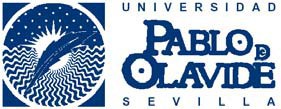 Nombre y apellidos:	DNI/ PAS nº :Domicilio o/y mail a efecto de notificación:EXPONEAnexo CFQue el/la autor de la Tesis doctoral, D/Dña.	hadesarrollado labores de investigación conducentes a resultados susceptibles de ser patentados o protegidos por otras figuras de protección de la propiedad industrial o intelectual que se recogen en la tesis titulada: ..........................................................................................................................................  ...................................................................Que para mantener la novedad de los resultados patentables o susceptibles de protección, los datos contenidos en la tesis deben ser confidenciales hasta la solicitud de la correspondiente patente. (en su caso) o de la publicación de los mismos por el organismo oficial responsable de la protección de derechos de la propiedad industrial o intelectual.Que D/Dña.	, con título de Doctor/a, está interesado en tener acceso a dicho trabajo, en calidad de:miembro del tribunal 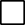 miembro del departamento de la UPO : Departamento de …………………………………otros	supuestos	contemplados	en	la	normativa	vigente (especificar)………………………………………………………………………………………………………. Y en consecuencia se obliga a mantener confidencialmente cualquier información, incluyendo, descripciones escritas y orales, prototipos, dibujos, gráficas, secretos comerciales y profesionales, y todo tipo de información considerada propiedad intelectual o industrial, contenida en la tesis, de acuerdo a las siguientes condiciones:No usar esta información para otro fin distinto al de conocer con anterioridad a su exposición pública el contenido de la tesisProteger que esta información no sea revelada a otros, con el mismo cuidado que protege su información propia de naturaleza similar.No revelar esta información a terceros, sin el expreso permiso del autor/a de la información excepto que:El receptor/a pueda demostrar con sus datos por escrito que conocía de antemano esta información.c) Sean legalmente obtenidas por el receptor/a por medios distintos a la consulta que se está autorizando con este procedimiento.Este acuerdo tendrá efecto desde su firma hasta el momento en el que la información sea publicada por el organismo oficial responsable de la protección de derechos correspondientes.…….. a ……. de…...……………………de 20..Fdo: